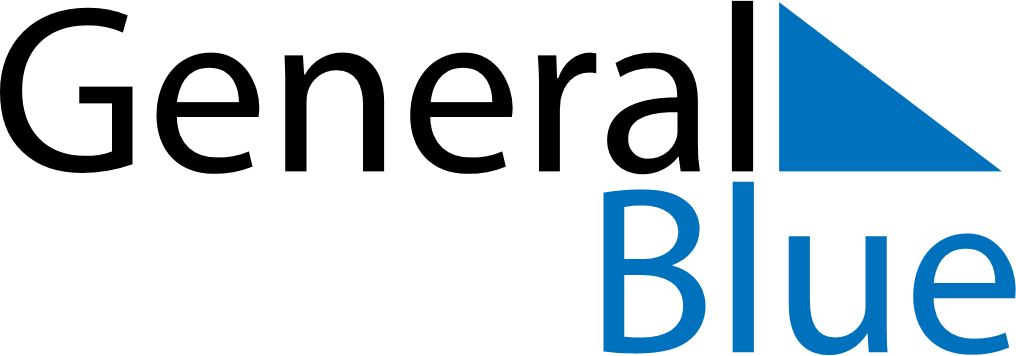 Daily PlannerAugust 23, 2021 - August 29, 2021Daily PlannerAugust 23, 2021 - August 29, 2021Daily PlannerAugust 23, 2021 - August 29, 2021Daily PlannerAugust 23, 2021 - August 29, 2021Daily PlannerAugust 23, 2021 - August 29, 2021Daily PlannerAugust 23, 2021 - August 29, 2021Daily Planner MondayAug 23TuesdayAug 24WednesdayAug 25ThursdayAug 26FridayAug 27 SaturdayAug 28 SundayAug 29MorningAfternoonEvening